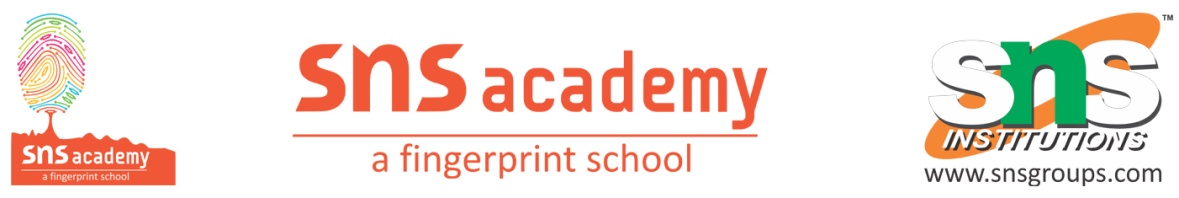 NAME : ___________________   								SUBJECT: TAMIL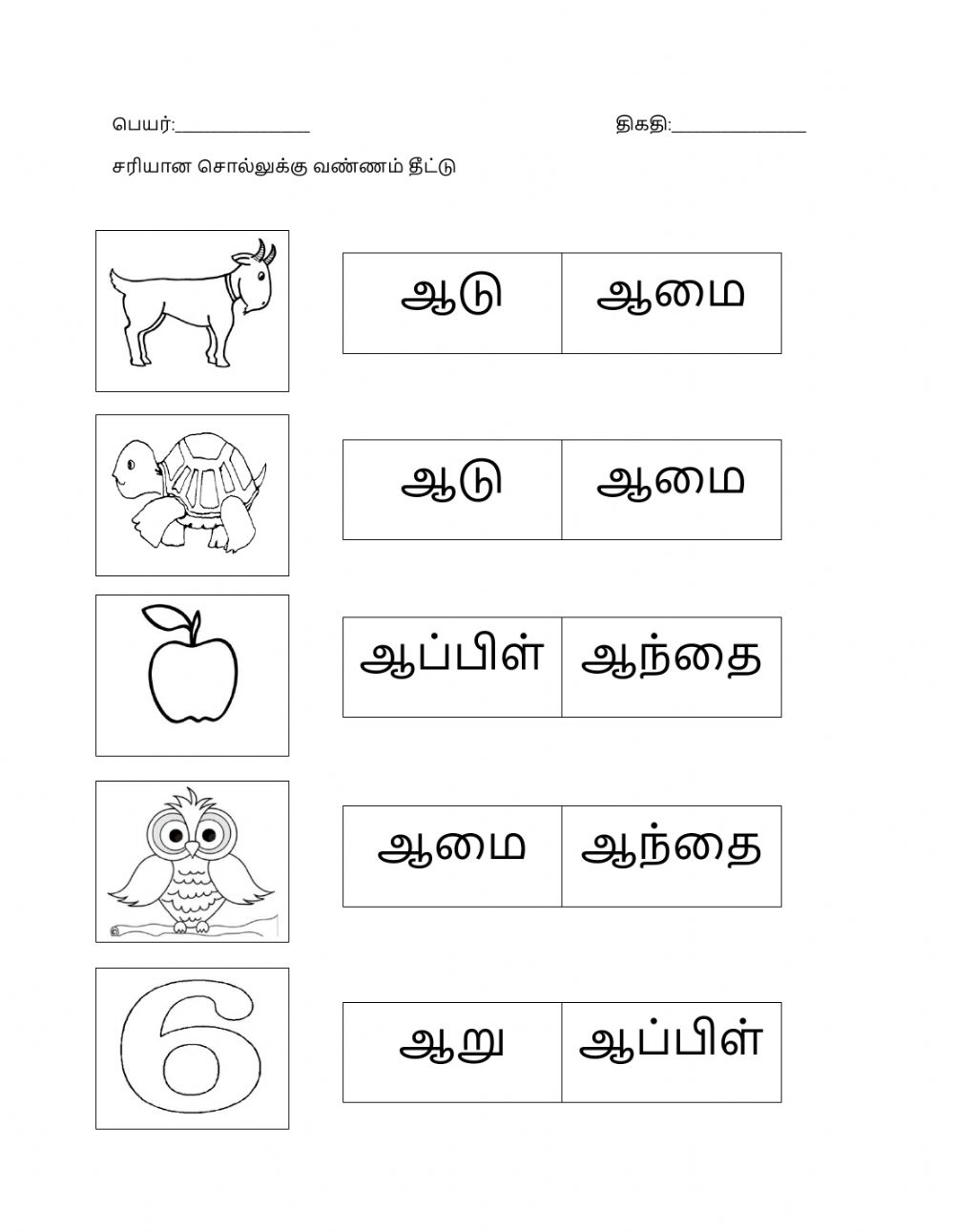 